Счетчики газа бытовые квартирные „Гранд“ Счетчик газа предназначен для измерения объема газа, паров сжиженного газа или других 
неагрессивных газов при учете потребления газа индивидуальными потребителями. 
Основная нагрузка: 4-х комфорочные газовые плиты с духовкой. 
Счетчик эксплуатируется при температуре окружающего воздуха от минус 10°С до 50°С, относительной влажности воздуха не более 95% при температуре 35°С.
Интервал между поверками — не более 12 лет.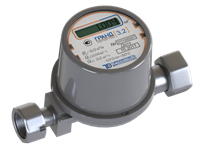 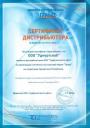 Технические характеристики Гранд.Счетчики газовые бытовые ЭлехантСчетчик газа бытовой СГБ-1,8 Элехант предназначен для измерения объема сжиженого углеводородного газа и природного газа идивидуальными потребителями.
Интервал между поверками — не более 12 лет.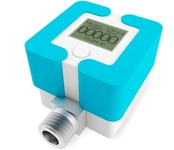 Счетчики газа бытовые РЛ G4/G6 Счетчики газа РЛ G4/G6 роторного типа с механическим счетным устройством 
применяются для измерения объема природного газа транспортируемого по 
трубопроводам в системах газоснабжения (газораспределения). 
Температура окружающей и измеряемой среды от -25 до +50 °С; 
Средний срок службы — 20 лет, 
Интервал между поверками — 5лет. 
Установка на трубопровод — вертикальная, направление потока газа -сверху вниз.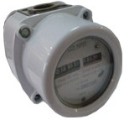 Счетчики (расходомер) газа промышленные ГрандСчетчики газа (рсходомеры) промышленные Turbo Flow серии GFG предназначены для измерений объемного расхода газа транспортируемого по трубопроводам в системах газоснабжения (газораспределения). Счетчики газа используются
для работы в составе автоматизированных систем коммерческого учета газа (природного газа, воздуха, азота, инертных и других неагрессивных газов) на различных промышленных объектах и объектах коммунального хозяйства.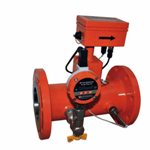 Технические характеристики.Счетчики газа СГК4/СГБ Счетчик газа камерный предназначен для измерения прошедшего через счетчик природного, сжиженного и других неагрессивных газов, для применения в жилищно-коммунальном хозяйстве, а также в других сферах деятельности, требующих учета потребления газа.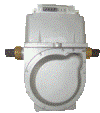 